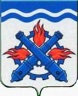 РОССИЙСКАЯ ФЕДЕРАЦИЯДУМА ГОРОДСКОГО ОКРУГА ВЕРХНЯЯ ТУРАШЕСТОЙ СОЗЫВСемнадцатое заседание РЕШЕНИЕ №  46	27 августа 2020 года г. Верхняя Тура О внесении изменений в Регламент Думы Городского округа Верхняя Тура, утвержденный Решением Думы Городского округа Верхняя Тура от 23.10.2013 года № 74Рассмотрев представленный постоянной комиссией Думы Городского округа Верхняя Тура по местному самоуправлению и социальной политике проект решения Думы городского округа Верхняя Тура «О внесении изменений в Регламент Думы Городского округа Верхняя Тура, утвержденный Решением Думы Городского округа Верхняя Тура от 23.10.2013 года № 74», в соответствии с Федеральным законом от 06.10.2003 № 131-ФЗ «Об общих принципах организации местного самоуправления в Российской Федерации», в целях приведения действующего Регламента Думы Городского округа Верхняя Тура в соответствие с законодательством, руководствуясь Уставом Городского округа Верхняя Тура, ДУМА ГОРОДСКОГО ОКРУГА ВЕРХНЯЯ ТУРА РЕШИЛА:1. Внести в Регламент Думы Городского округа Верхняя Тура, утвержденный Решением Думы Городского округа Верхняя Тура от 23.10.2013 года № 74 (далее – Регламент) следующие изменения:1) статью 3 Регламента изложить в следующей редакции:«Статья 3. Структура Думы и лица, замещающие муниципальные должности в Думе1. В структуру Думы входят председатель Думы, заместитель председателя Думы, комиссии Думы.2. Депутаты Думы являются лицами, замещающими муниципальные должности.3. Депутатами, замещающими должность в Думе, являются председатель Думы, его заместитель, председатели постоянных и временных комиссий Думы, их заместители.4. Организационное, информационное, правовое и материально-техническое обеспечения деятельности Думы осуществляется аппаратом Думы.»;2) пункт 1 статьи 4 Регламента изложить в следующей редакции:«1. Председатель Думы осуществляет следующие полномочия:1) представляет Думу в отношениях с населением городского округа, органами государственной власти, органами и должностными лицами местного самоуправления, учреждениями и организациями независимо от форм собственности;2) обеспечивает взаимодействие Думы с органами местного самоуправления других муниципальных образований;3) информирует население городского округа о деятельности Думы;4) издает постановления и распоряжения по вопросам организации деятельности Думы, подписывает решения Думы;5) организует выполнение решений Думы в пределах своей компетенции;6) организует работу Думы, координирует деятельность постоянных и временных комиссий Думы, дает поручения по вопросам их ведения;7) вправе вносить в Думу проекты правовых актов, принятие которых входит в компетенцию Думы городского округа;8) организует профессиональное образование и дополнительное профессиональное образование депутатов Думы, муниципальных служащих Думы;9) заключает договоры и соглашения от имени Думы;10) действует без доверенности от имени Думы;11) выдает доверенности для представления интересов Думы;12) подает исковые и иные заявления, жалобы в суд, принимает меры по обеспечению интересов Думы в судах;13) руководит работой аппарата Думы, назначает и освобождает от должности муниципальных служащих Думы, обладает правом их поощрения и привлечения к дисциплинарной ответственности;14) осуществляет иные полномочия по организации деятельности Думы в соответствии с Уставом городского округа Верхняя Тура, настоящим Регламентом и иными решениями Думы.»;3) дополнить Регламент статьей 11-1 следующего содержания:«Статья 11-1. Счетная комиссия по выборам председателя Думы1. Счетная комиссия по выборам председателя Думы утверждается решением Думы в составе не менее трех человек.2. Кандидаты в счетную комиссию по выборам председателя Думы выдвигаются из числа депутатов Думы.В счетную комиссию по выборам председателя Думы не могут входить кандидаты, давшие согласие баллотироваться на должность председателя Думы.3. Кандидатов в счетную комиссию по выборам председателя Думы вправе выдвигать депутаты Думы, депутатские объединения.»;4) статью 19 Регламента изложить в следующей редакции:«Статья 19. Основания для досрочного прекращения полномочий председателя Думы или его заместителяОснованиями для досрочного прекращения полномочий председателя Думы или его заместителя являются:1) отставка по собственному желанию;2) неоднократное невыполнение своих обязанностей председателем Думы или его заместителем;3) неоднократное нарушение Регламента.»;5) статью 20 Регламента изложить в следующей редакции:«Статья 20. Досрочное прекращение полномочий председателя Думы или его заместителя в связи с отставкой по собственному желанию1. Для инициирования рассмотрения Думой вопроса о досрочном прекращения полномочий в связи с отставкой по собственному желанию, председатель Думы или его заместитель подают в Думу собственноручно подписанное заявление о досрочном сложении полномочий по собственному желанию, которое подлежит обязательной регистрации аппаратом Думы.2. Заявление о досрочном прекращении полномочий председателя Думы или его заместителя в связи с отставкой по собственному желанию не позднее трех дней со дня регистрации, направляется для предварительного рассмотрения на заседании мандатной комиссии и внесения для рассмотрения в Думу в порядке, установленном статьей 81.1. настоящего Регламента.3. Вопрос о досрочном прекращения полномочий председателя Думы или его заместителя в связи с отставкой по собственному желанию включается в повестку ближайшего заседания Думы без обсуждения и голосования.»;6) статью 21 Регламента изложить в следующей редакции:«Статья 21. Досрочное прекращение полномочий председателя Думы или его заместителя в связи с неоднократным невыполнением своих обязанностей или неоднократным нарушением Регламента1. Вопрос о досрочном прекращении полномочий председателя Думы в связи с неоднократным невыполнением своих обязанностей или неоднократным нарушением Регламента рассматривается Думой по требованию группы депутатов Думы в составе не менее одной трети от установленного числа депутатов Думы.2. Вопрос о досрочном прекращении полномочий заместителя председателя Думы в связи с неоднократным невыполнением своих обязанностей или неоднократным нарушением Регламента рассматривается Думой по предложению председателя Думы, а также по требованию группы депутатов Думы в составе не менее одной трети от установленного числа депутатов Думы.3. Требование о досрочном прекращении полномочий председателя Думы или его заместителя в связи с неоднократным невыполнением своих обязанностей или неоднократным нарушением Регламента оформляется в письменном виде с обязательным указанием ссылок на конкретные положения нарушенных правовых актов, подписывается депутатами Думы, выступившими инициаторами данного вопроса, и направляется в Думу, которое подлежит обязательной регистрации аппаратом Думы.4. Депутат Думы, подписавший требование о досрочном прекращении полномочий председателя Думы или его заместителя от должности, имеет право отозвать свою подпись до внесения данного вопроса в повестку заседания Думы.Заявление об отзыве подписи под требованием о досрочном прекращении полномочий председателя Думы или его заместителя от должности оформляется в письменном виде и направляется в Думу, которое подлежит обязательной регистрации аппаратом Думы.5. Предложение председателя Думы о досрочном прекращении полномочий заместителя председателя Думы в связи с неоднократным невыполнением своих обязанностей или неоднократным нарушением Регламента оформляется в письменном виде с обязательным указанием ссылок на конкретные положения нарушенных правовых актов, подписывается председателем Думы и подлежит обязательной регистрации аппаратом Думы.6. Требование о досрочном прекращении полномочий председателя Думы или его заместителя в связи с неоднократным невыполнением своих обязанностей или неоднократным нарушением Регламента, не позднее трех дней со дня регистрации, направляется для предварительного рассмотрения на заседании постоянной комиссии по законодательству и местному самоуправлению и внесения для рассмотрения в Думу в порядке, установленном статьей 81.1 настоящего Регламента.7. Вопрос о досрочном прекращения полномочий председателя Думы или его заместителя в связи с неоднократным невыполнением своих обязанностей или неоднократным нарушением Регламента включается в повестку ближайшего заседания Думы без обсуждения и голосования.»;7) статью 22 Регламента изложить в следующей редакции:«Статья 22. Решение о досрочном прекращении полномочий председателя Думы и его заместителя1. Вопрос о досрочном прекращении полномочий председателя Думы или его заместителя по основаниям, предусмотренным статьей 21 настоящего Регламента, рассматривается на ближайшем заседании Думы, решение по которому может быть принято в течение одного месяца со дня выявления обстоятельств, влекущих возможность досрочного прекращения полномочий председателя Думы или его заместителя, большинством голосов от установленной численности депутатов Думы.Решение Думы о досрочном прекращении полномочий председателя Думы или его заместителя принимается в том же порядке, в котором производилось избрание соответственно председателя Думы или его заместителя.Прекращение полномочий председателя Думы или его заместителя по основаниям, установленным статьей 21 настоящего Регламента, наступает со дня вступления в силу решения Думы.2. В случае если в результате рассмотрения вопроса о досрочном прекращении полномочий председателя Думы или его заместителя в связи с отставкой по собственному желанию не было принято решение, то вновь данный вопрос может быть внесен в повестку ближайшего заседания Думы.В случае если в результате рассмотрения вопроса о досрочном прекращении полномочий председателя Думы или его заместителя в связи с неоднократным невыполнением своих обязанностей или неоднократным нарушением Регламента решение не было принято, то вновь данный вопрос может быть внесен в повестку заседания Думы не ранее чем через три месяца.»;8) часть 1 статьи 23.3. Регламента дополнить пунктом 8) следующего содержания:«8) отчет о деятельности депутата Думы.»;9) в абзаце первом пункта 2 статьи 23.4. Регламента после слов «через средства массовой информации» дополнить словами «в форме отчета депутата перед избирателями (приложение 1).»;10) статью 23.5. Регламента изложить в следующей редакции:«Статья 23.5. Депутат Думы. Права и обязанности депутата 1. Права депутата Думы:1) избирать и быть избранным в комиссии, созданные в Думе;2) предлагать вопросы для рассмотрения на заседании Думы;3) вносить предложения по повестке дня заседания Думы;4. Вносить для рассмотрения проекты нормативных правовых актов.5) оглашать тексты обращений, заявлений, депутатских запросов;6) получать информацию о ходе выполнения решений Думы;7) объединяться в депутатские фракции, группы;8) осуществлять прием избирателей, обратившихся в Думу помимо официально проводимых депутатами Думы приемов избирателей;9) составлять и вести перечень поступивших в Думу письменных обращений граждан, по итогам календарного года проводит анализ обращений, готовит предложения в план работы Думы по рассмотрению проблемных вопросов;10) осуществляет взаимодействие с уличными комитетами, ТОСами, советами многоквартирных домов;11) участвовать во встречах с жителями по их приглашению, собраниях и конференциях граждан;12) проверять факты, содержащиеся в обращениях граждан, в рамках полномочий органов местного самоуправления городского округа;13) по поручению председателя Думы участвовать в работе совещательных органов администрации (коллегий, постоянных и временных комиссий Думы, общественных советов, рабочих групп и иных коллегиальных органов по различным направлениям деятельности администрации);14) выполнять поручения председателя Думы и его заместителя;15) в пределах своих полномочий давать поручения сотрудникам аппарата Думы.2. Обязанности депутата Думы:1) принимать участие в заседаниях профильных комиссий Думы и в заседаниях Думы;2) соблюдать регламент Думы и другие нормативные акты, определяющие порядок его деятельности;3) соблюдать дисциплину и депутатскую этику на заседаниях Думы.»;11) статью 32 Регламента изложить в следующей редакции:«Статья 32. Освобождение от должности председателя комиссии Думы1. Основанием для рассмотрения вопроса об освобождении от должности председателя комиссии Думы (далее по статье - председатель комиссии) является внесение на рассмотрение в Думу:1) личного обращения председателя комиссии, в связи с отставкой по собственному желанию;2) аргументированного предложения председателя Думы или депутата Думы - члена соответствующей комиссии, в которой председатель комиссии замещает должность, в связи с неоднократными нарушениями председателем комиссии Регламента, Положения о постоянных комиссиях Думы, иных правовых актов Думы, а также досрочного прекращения полномочий депутата Думы по основаниям, установленным федеральным законодательством.2. Специалист аппарата Думы в соответствии с правовым актом председателя Думы по телефону, электронной почте или иными способами, обеспечивающими фиксирование получения информации извещают председателя соответствующей комиссии о месте и времени проведения заседания комиссии, на которую вынесен вопрос об освобождении его от должности.3. Вопрос об освобождении от должности председателя комиссии рассматривается в его присутствии.Комиссия вправе рассмотреть вопрос об освобождении от должности председателя комиссии в его отсутствие в случае:1) не явки председателя комиссии извещенного о времени и месте рассмотрения указанного вопроса, при условии, что председателем комиссии не были предоставлены в Думу документы, подтверждающие уважительность его неявки;2) отсутствия без уважительных причин более двух раз подряд на заседаниях комиссий, председателем которых он является;3) направления председателем комиссии в Думу обращения о согласии рассмотрения вопроса в его отсутствие.4. При рассмотрении вопроса об освобождении от должности председателя комиссии, заседание комиссии ведет заместитель председателя соответствующей комиссии.5. При рассмотрении вопроса об освобождении от должности председателя комиссии, председатель комиссии вправе давать пояснения на поставленные перед ним вопросы, а также предоставить отчет о своей деятельности на замещаемой им должности.6. Решение об освобождении председателя комиссии от должности принимается соответствующей комиссией, в которой председатель комиссии замещает должность открытым голосованием большинством голосов от числа избранных депутатов в состав комиссии.7. Протокол заседания комиссии, на котором рассматривается вопрос об освобождении председателя комиссии от должности, подписывается всеми членами соответствующей комиссии, присутствующими на данном заседании.8. Решение комиссий об освобождении от должности председателя комиссии утверждается решением Думы большинством голосов от установленного числа депутатов Думы.9. В случае если в результате рассмотрения вопроса об утверждении решения комиссии об освобождении председателя комиссии от должности указанное решение не было утверждено, вновь данный вопрос может быть внесен в повестку заседания Думы не ранее чем через три месяца.10. В случае если вопрос об утверждении решения комиссии об освобождении председателя комиссии от должности рассматривался, но указанное решение не было утверждено на заседании Думы, председатель комиссии продолжает исполнять свои обязанности.11. Вопрос об освобождении от должности председателя комиссии не может быть поставлен в повестку заседания комиссии или Думы в течение трех месяцев после избрания председателя комиссии и в течение трех месяцев до истечения срока его полномочий.»;12) статью 34 регламента изложить в следующей редакции:«Статья 34. Освобождение от должности заместителя председателя комиссии Думы1. Основанием для рассмотрения вопроса об освобождении от должности заместителя председателя комиссии Думы (далее по статье - заместитель председателя комиссии) является внесение на рассмотрение в Думу:1) личного обращения заместителя председателя комиссии, в связи с отставкой по собственному желанию;2) аргументированного предложения председателя Думы или депутата Думы - члена соответствующей комиссии, в которой заместитель председателя комиссии замещает должность, в связи с неоднократными нарушениями заместителем председателя комиссии Регламента, Положения о постоянных комиссиях Думы, иных правовых актов Думы, а также досрочного прекращения полномочий депутата Думы по основаниям, установленным федеральным законодательством.2. Специалист аппарата Думы в соответствии с правовым актом председателя Думы по телефону, электронной почте или иными способами, обеспечивающими фиксирование получения информации извещают заместителя председателя соответствующей комиссии о месте и времени проведения заседания комиссии, на которую вынесен вопрос об освобождении его от должности.3. Вопрос об освобождении от должности заместителя председателя комиссии рассматривается в его присутствии.Комиссия вправе рассмотреть вопрос об освобождении от должности заместителя председателя комиссии в его отсутствие в случае:1) не явки заместителя председателя комиссии, извещенного о времени и месте рассмотрения указанного вопроса, при условии, что заместителем председателя комиссии не были предоставлены в Думу документы, подтверждающие уважительность его неявки;2) отсутствия без уважительных причин более двух раз подряд на заседаниях комиссий, заместителем председателя которых он является;3) направления заместителем председателя комиссии в Думу обращения о согласии рассмотрения вопроса в его отсутствие.4. При рассмотрении вопроса об освобождении от должности заместителя председателя комиссии, заместитель председателя комиссии вправе давать пояснения на поставленные перед ним вопросы, а также предоставить отчет о своей деятельности на замещаемой им должности.5. Решение об освобождении заместителя председателя комиссии от должности принимается соответствующей комиссией в которой заместитель председателя комиссии замещает должность открытым голосованием большинством голосов от числа избранных депутатов в состав комиссии.6. Протокол заседания комиссии, на котором рассматривается вопрос об освобождении заместителя председателя комиссии от должности, подписывает председатель соответствующей комиссии.7. Решение комиссий об освобождении от должности заместителя председателя комиссии утверждается решением Думы большинством голосов от установленного числа депутатов Думы.8. В случае если в результате рассмотрения вопроса об утверждении решения комиссии об освобождении заместителя председателя комиссии от должности указанное решение не было утверждено, вновь данный вопрос может быть внесен в повестку заседания Думы не ранее чем через три месяца.9. В случае если вопрос об утверждении решения комиссии об освобождении заместителя председателя комиссии от должности рассматривался, но указанное решение не было утверждено на заседании Думы, председатель комиссии продолжает исполнять свои обязанности.10. Вопрос об освобождении от должности заместителя председателя комиссии не может быть поставлен в повестку заседания комиссии или Думы в течение трех месяцев после избрания заместителя председателя комиссии и в течение трех месяцев до истечения срока его полномочий.»;13) часть 2 статьи 40 Регламента дополнить словами: «или его заместителем в соответствии с распоряжением или поручением председателя Думы.»;14) абзац 2 части 1 статьи 41 Регламента изложить в следующей редакции:«Очередные заседания Думы созываются один раз в месяц, как правило, в третий четверг месяца.»;15) часть 2 статьи 42 Регламента изложить в следующей редакции:«2. О желании принять участие в заседании Думы заинтересованные органы и лица, не указанные в части первой пункта 1 настоящей статьи, направляют на имя председателя Думы письменную заявку:- не позднее чем за три дня до дня очередного заседания Думы;- не позднее чем за один час до начала внеочередного заседания Думы.»;16) часть 4 статьи 43 Регламента изложить в следующей редакции:«4. При наличии соответствующих документов, поступивших с соблюдением требований настоящего Регламента, в проект повестки ближайшего заседания Думы в обязательном порядке включаются:1) решения Думы, отклоненные главой городского округа;2) выборы главы городского округа;3) вопрос об избрании председателя Думы, заместителя председателя Думы, председателя постоянной комиссии, заместителя председателя постоянной комиссии в случае досрочного прекращения полномочий кого-либо из них;4) вопрос об освобождении от должности председателя Думы, его заместителя, депутата Думы, осуществляющего свои полномочия на постоянной основе, председателя или заместителя председателя комиссии Думы;5) вопрос о досрочном прекращении полномочий главы городского округа по собственному желанию, по иным основаниям, установленным частью 6 статьи 36 Федерального закона «Об общих принципах организации местного самоуправления в Российской Федерации», за исключением отрешения от должности в соответствии со статьей 74 Федерального закона «Об общих принципах организации местного самоуправления в Российской Федерации»;6) вопрос об изменении численного и (или) персонального состава комиссий Думы;7) вопрос о прекращении деятельности комиссии Думы;8) вопрос о рассмотрении проекта нормативного правового акта, если на предшествующем заседании Думы при рассмотрении проекта этого нормативного правового акта решение о его принятии или об отклонении не было принято;9) вопрос о рассмотрении протеста прокурора на решение Думы, противоречащее законодательству;10) вопрос о признании обращения депутата (депутатов) Думы депутатским запросом;11) иные вопросы в соответствии с законодательством и Уставом городского округа.»;17) часть 2 статьи 52 Регламента изложить в следующей редакции:«2. При рассмотрении вопросов, включенных в повестку заседания Думы, предусматривается следующий порядок проведения прений:1) выступление председателя или представителя профильной комиссии. Если вопрос рассматривало несколько комиссий, слово предоставляется председателю или представителю каждой из них;2) выступление главы городского округа или представителя главы городского округа;3) выступление председателя или представителя Контрольного органа городского округа, если обсуждаемый вопрос относится к компетенции Контрольного органа городского округа;4) выступление представителя прокуратуры;5) выступление депутатов Думы;6) вопросы к докладчику (содокладчику), обсуждаемой кандидатуре, представителю профильной комиссии и ответы указанных лиц;7) вопросы к главе городского округа, представителям Главы городского округа, счетной палаты городского округа и прокуратуры, в случае необходимости уточнения их позиции по обсуждаемому вопросу, если они присутствуют в зале заседаний, и ответы указанных лиц;8) обсуждение доклада, содоклада, кандидатур;9) выступления с предложениями;10) выступления по вопросам настоящего Регламента.»;18) дополнить Регламент статьей 67-1 следующего содержания:«Статья 67-1. «Информационный час»1. Дума на своем заседании может провести «информационный час».2. «Информационный час» проводится:1) для заслушивания ответов главы городского округа, руководителей органов местного самоуправления городского округа, территориальных органов исполнительных органов государственной власти РФ и Свердловской области, расположенных на территории городского округа, на депутатский запрос, на который предложено дать устный ответ, или на предварительно заданные вопросы депутатов Думы;2) для информирования главой городского округа, руководителями органов местного самоуправления городского округа, территориальных органов исполнительных органов государственной власти РФ и Свердловской области, расположенных на территории городского округа, о состоянии дел, решении вопросов местного значения и других вопросов, имеющих значение для жителей городского округа.3. Вопросы депутатов Думы к главе городского округа, руководителям органов местного самоуправления городского округа, руководителям территориальных органов исполнительной власти Российской Федерации и Свердловской области, расположенных на территории городского округа, изложенные в письменной форме, предложения главы городского округа, руководителей органов местного самоуправления городского округа, территориальных органов исполнительных органов государственной власти РФ и Свердловской области, расположенных на территории городского округа, по вопросам для заслушивания на «информационном часе» направляются председателю Думы.4. Председатель Думы направляет вопросы депутатов Думы с сопроводительным письмом соответственно главе городского округа, руководителям органов местного самоуправления городского округа, руководителям территориальных органов исполнительной власти Российской Федерации и Свердловской области, расположенных на территории городского округа, или их представителям не позднее чем за пятнадцать дней до заседания Думы, на котором планируется рассмотрение ответа на этот вопрос. В сопроводительном письме должно содержаться приглашение соответственно главы городского округа, руководителей органов местного самоуправления городского округа, руководителей территориальных органов исполнительной власти Российской Федерации и Свердловской области, расположенных на территории городского округа, или назначенных ими представителей на заседание Думы для дачи ответа на заданный депутатами Думы вопрос в рамках «информационного часа».В приглашении указывается место и время проведения заседания Думы, на котором предполагается заслушивание ответа на этот вопрос.5. При определении председателем Думы перечня вопросов для заслушивания на «информационном часе» в первую очередь включаются устные ответы на депутатские запросы (в порядке очередности принятия решений о признании обращения депутатским запросом), далее заслушивание ответов на предварительно заданные вопросы депутатов Думы (в порядке очередности направления вопросов).6. В рамках «информационного часа» заслушивается не более трех вопросов. В случае наличия более трех предложений для заслушивания в рамках «информационного часа» заслушивание не включенных в «информационный час» предложений переносится на следующее заседание Думы.7. Извещение о месте и времени проведения «информационного часа» направляется приглашенным должностным лицам не позднее чем за десять дней до дня его проведения.8. Приглашенному должностному лицу для ответа на вопрос депутата Думы предоставляется не более 15 минут.9. Депутаты Думы, обратившиеся с вопросом, после ответа на заседании Думы в рамках «информационного часа» имеют право устно уточнить этот вопрос.10. Прения по ответу главы городского округа, руководителей органов местного самоуправления городского округа, руководителей территориальных органов исполнительной власти Российской Федерации и Свердловской области, расположенных на территории городского округа, или назначенных ими представителей не открываются.»;19) статью 63 Регламента изложить в следующей редакции:«Статья 63. Право на депутатский запрос1. Депутат (группа депутатов) в целях привлечения внимания Думы к актуальной проблеме, имеющей общественное значение для городского округа, вправе обращаться с депутатским запросом - специальным видом обращения к главе городского округа, руководителям органов местного самоуправления городского округа, руководителям предприятий, учреждений, организаций, расположенных на территории городского округа, руководителям территориальных органов, исполнительных органов государственной власти Российской Федерации и Свердловской области, расположенных на территории городского округа по вопросам местного значения или по вопросам осуществления органами местного самоуправления переданных полномочий.Депутатский запрос не может истребовать предоставление информации по вопросам, составляющим государственную, служебную и (или) коммерческую тайну в соответствии с законодательством Российской Федерации. Информация, представляющая собой охраняемую законом тайну, может быть истребована только в соответствии с действующим федеральным законодательством.2. Основаниями для депутатского запроса могут являться:1) факты принятия незаконных решений подконтрольными органами и должностными лицами местного самоуправления;2) факты дезинформации депутата;3) сокрытие от депутата сведений;4) неисполнение решений Думы.3. Требования к депутатскому запросу:1) депутатский запрос оформляется в письменном виде на бланке депутата Думы с использования Герба городского округа, согласно Приложению 2 к настоящему Регламенту;2) в депутатском запросе указываются:- адресат, с указанием всех реквизитов (фамилия, должность, наименование учреждения, предприятия, адрес нахождения и т.п.);- основания для депутатского запроса, с аргументируемым изложением проблемной ситуации, имеющей общественное значение для городского округа;- информация о дате предоставления ответа на депутатский запрос в Думу;- подпись депутата (группы депутатов);- указывается контактная информация депутата (обратный адрес, телефон);- исходящий регистрационный номер и дата, которые депутатом присваиваются самостоятельно, согласно реестру исходящей документации депутата.4. Текст депутатского обращения, содержащего проект депутатского запроса, и прилагаемые к нему материалы, включая проект соответствующего решения Думы о признании депутатского обращения депутатским запросом, передаются председателю Думы не позднее чем за пять рабочих дней до дня заседания Думы.5. Специалисты аппарата Думы готовят копии депутатского обращения, содержащие проект депутатского запроса, и прилагаемые к нему материалы, которые не позднее чем за три дня до дня заседания Думы размещают по рабочим папкам депутатов находящихся в аппарате Думы, и направляют вышеуказанные документы депутатам в электронном виде по электронной почте.6. Рассмотрение депутатского обращения завершается принятием Думой одного из следующих решений:1) о признании депутатского обращения депутатским запросом;2) о непризнании депутатского обращения депутатским запросом.Решение о признании депутатского обращения депутатским запросом принимается без обсуждения большинством голосов от числа установленного числа депутатов Думы в форме решения Думы.7. В случае признания депутатского обращения депутатским запросом, председатель Думы направляет депутатский запрос не позднее трех дней должностному лицу, к которому данный запрос адресован, для подготовки ответа.8. В случае, если депутатское обращение не получило необходимого для признания депутатского обращения депутатским запросом количества голосов, считается, что Дума приняла решение о непризнании депутатского обращения депутатским запросом.Решение о непризнании депутатского обращения депутатским запросом оформляется протокольной записью.В случае если Дума приняла решение о непризнании депутатского обращения депутатским запросом, повторно депутатское обращение по этому вопросу может быть внесено на рассмотрение Думы не ранее чем через месяц после первого рассмотрения депутатского обращения.»;20) статью 64 Регламента изложить в следующей редакции:«Статья 64. Ответ на депутатский запрос1. Должностное лицо, которому направлен запрос, должно дать на него ответ в письменной форме не позднее чем через 30 дней со дня его получения или в иной, согласованный с инициатором срок.2. Ответ на запрос должен быть подписан тем должностным лицом, которому направлен запрос, либо лицом, временно исполняющим его обязанности.3. Вопрос о рассмотрении ответа на депутатский запрос включается в повестку заседания Думы без обсуждения и голосования и рассматривается, как правило, в конце заседания Думы.4. Запрос и письменный ответ на него оглашаются председательствующим на заседании Думы, на котором должен присутствовать адресат запроса.5. На выступления в прениях по ответу на депутатский запрос отводится не более 15 минут, если Дума не примет иного решения.6. По результатам рассмотрения ответа на запрос Дума принимает решение признавать ответ удовлетворительным или неудовлетворительным.7. В случае признания ответа неудовлетворительным, в решении определяются меры, которые должны быть приняты исполнителем запроса, чтобы позитивно решить проблему.»;21) в части 10 статьи 69 слова «представитель главы городского округа» заменить словами «глава городского округа либо его представитель»;22) часть 4 статьи 81 Регламента изложить в следующей редакции:«4. К нормативным правовым актам Думы относятся следующие решения Думы:1) о принятии Устава городского округа и внесении изменений в Устав городского округа;2) об утверждении местного бюджета и отчета о его исполнении;3) об установлении, изменении и отмене местных налогов и сборов;4) о принятии планов и программ развития городского округа, утверждении отчетов об их исполнении;5) об определении порядка управления и распоряжения имуществом, находящимся в муниципальной собственности;6) об определении порядка принятия решений о создании, реорганизации и ликвидации муниципальных предприятий;7) об установлении тарифов на услуги муниципальных предприятий и учреждений, выполнение работ, за исключением случаев, предусмотренных федеральными законами;8) об определении порядка участия городского округа в организациях межмуниципального сотрудничества;9) об определении порядка материально-технического и организационного обеспечения деятельности органов местного самоуправления;10) об утверждении Положения о проведении конкурса по отбору кандидатур на должность главы городского округа;11) об утверждении структуры местной администрации;12) о порядке организации и деятельности Контрольного органа городского округа Верхняя Тура (далее - Контрольный орган);13) об утверждении генерального плана городского округа;14) об утверждении правил землепользования и застройки;15) об осуществлении органами местного самоуправления вопросов, не отнесенных к вопросам местного значения городского округа;16) о назначении местного референдума;17) о назначении муниципальных выборов;18) о порядке осуществления правотворческой инициативы граждан;19) о порядке организации и осуществления территориального общественного самоуправления, условиях и порядке выделения средств из местного бюджета организациям ТОС;20) о порядке организации и проведения публичных слушаний;21) о порядке назначения, проведения и полномочиях собрания граждан, конференции граждан (собрания граждан);22) о порядке назначения и проведения опроса граждан;23) об учреждении органов местной администрации и утверждении положений о них;24) о порядке внесения в Думу проектов муниципальных правовых актов и форме прилагаемых к ним документов;25) об учреждении межмуниципальных хозяйственных обществ для совместного решения вопросов местного значения;26) иные решения, устанавливающие правила, обязательные для исполнения на территории городского округа, отнесенные к компетенции Думы федеральными законами, законами Свердловской области, Уставом городского округа.»;23) в части 7 статьи 81 Регламента слова «с положением о порядке внесения проектов нормативных правовых актов в Думу и принятия их к рассмотрению Думой» заменить словами «с порядком внесения проектов муниципальных правовых актов в Думу Городского округа Верхняя Тура»;24) дополнить Регламент статьей 81.1. следующего содержания:«Статья 81.1. Решение Думы, не относящееся к нормативным правовым актам1. Дума принимает решения, не относящиеся к нормативным правовым актам по следующим вопросам:1) об избрании председателя Думы и его заместителя, а также освобождении их от должности;2) об отмене постановлений и распоряжений председателя Думы и поручений заместителя председателя Думы;3) о создании комиссий Думы;4) об утверждении положений о комиссиях Думы;5) об изменениях в персональном и численном составе комиссий Думы;6) о проведении депутатских слушаний;7) о назначении на должность и освобождении от должности председателя Контрольного органа городского округа Верхняя Тура;8) об установлении границ территории, на которой осуществляется территориальное общественное самоуправление;9) о назначении публичных слушаний, проводимых по инициативе населения или Думы;10) о назначении собрания граждан для обсуждения вопросов местного значения, информирования населения о деятельности органов местного самоуправления и должностных лиц местного самоуправления по инициативе населения или Думы;11) о назначении конференций граждан (собраний делегатов) в случаях, предусмотренных Уставом городского округа и (или) нормативными правовыми актами Думы;12) о ежегодном отчете главы городского округа, о результатах его деятельности, деятельности местной администрации и иных подведомственных главе органов местного самоуправления, в том числе о решении вопросов, поставленных Думой;13) о самороспуске Думы;14) о назначении половины членов конкурсной комиссии по проведению конкурса на должность главы городского округа;15) об избрании главы городского округа;16) о досрочном прекращении полномочий главы городского округа;17) о досрочном прекращении полномочий депутата Думы;18) об удалении главы городского округа в отставку;19) по вопросам организации деятельности Думы;20) по иным вопросам, отнесенным к ее компетенции федеральными законами, законами Свердловской области, Уставом городского округа, в том числе по результатам контрольной деятельности Думы.2. Проекты решений Думы, не относящихся к нормативным правовым актам, вносятся для рассмотрения в Думу субъектами правотворческой инициативы, определяемыми в соответствии с Уставом городского округа в сроки:1) не позднее семи дней до дня заседания Думы - по вопросам, которые без обсуждения и голосования в соответствии с настоящим Регламентом и иными решениями Думы, включаются в повестку ближайшего заседания Думы;2) не позднее семи дней до дня заседания Думы - по вопросам, внесенным профильными комиссиями, по итогам их предварительного рассмотрения на заседаниях профильных комиссии в пределах своих полномочий;3) до первого числа месяца, в котором подлежат рассмотрению на очередном заседании Думы - по иным вопросам, не относящихся к вопросам, указанных в подпунктах 1 и 2 настоящего пункта.3. Проекты решений Думы, не относящиеся к нормативным правовым актам, внесенные субъектами правотворческой инициативы без предварительного их рассмотрения профильной комиссией, по поручению председателя Думы предварительно рассматриваются на заседании профильной комиссии и вносятся для рассмотрении на заседании Думы в порядке, предусмотренном статьями 91, 92 Регламента, за исключением проектов решений Думы по вопросам которые без обсуждения и голосования в соответствии с настоящим Регламентом и иными решениями Думы, включаются в повестку ближайшего заседания Думы.4. Рассмотрение проектов решений Думы, не относящихся к нормативным правовым актам, проводится в порядке, установленном статьей 94 настоящего Регламента.5. Принятие решений Думы, по итогам рассмотрения проектов решений Думы, не относящихся к нормативным правовым актам, проводится в порядке, установленном статьей 96 настоящего Регламента.»;25)  в части 1 и 2 статьи 86 Регламента слова «положением о порядке внесения проектов нормативных правовых актов в Думу и принятия их к рассмотрению Думой» заменить словами «порядком внесения проектов муниципальных правовых актов в Думу Городского округа Верхняя Тура»;26) в части 1 статьи 89 Регламента слова «десять дней» заменить словами «два дня»;27) в части 1 статьи 90 Регламента слова «положением о порядке внесения проектов нормативных правовых актов в Думу и принятия их к рассмотрению Думой» и слова «десять дней» заменить словами «порядком внесения проектов муниципальных правовых актов в Думу Городского округа Верхняя Тура» и словами «два дня» соответственно;28) в пункте 2 части 1 статьи 94 Регламента слова «положения о порядке внесения проектов нормативных правовых актов в Думу и принятия их к рассмотрению Думой» заменить словами «порядка внесения проектов муниципальных правовых актов в Думу Городского округа Верхняя Тура»;29) в пункте 5 части 1 статьи 94 Регламента слова «положением о порядке внесения проектов нормативных правовых актов в Думу и принятия их к рассмотрению» заменить словами «порядком внесения проектов муниципальных правовых актов в Думу Городского округа Верхняя Тура»;30) пункт 3 статьи 104 изложить в следующей редакции:«3) проекты решений на внесенные в Думу акты прокурорского реагирования;»;31) статью 104 дополнить пунктом 4) следующего содержания:«4) иные проекты решений в случаях, предусмотренных законодательством, Уставом городского округа, нормативными правовыми актами Думы.»;32) статью 107 Регламента изложить в следующей редакции:«Статья 107. Порядок рассмотрения актов прокурорского реагирования1. Регистрация актов прокурорского реагирования (протестов, представлений, требований, предостережений) осуществляется в аппарате Думы.2. Первичное рассмотрение актов прокурорского реагирования в течение двух рабочих дней осуществляет председатель Думы.3. В соответствии с резолюцией председателя Думы акты прокурорского реагирования направляются в аппарат Думы и председателю профильной комиссии Думы.4. Специалист аппарата Думы в течение трех дней осуществляет подготовку обращения, которое за подписью председателя Думы направляется руководителю структурного подразделения органа местного самоуправления (далее - структурное подразделение), к компетенции которого отнесено регулирование соответствующей сферы правоотношений (к запросу прилагается копия акта прокурорского реагирования).5. Структурное подразделение рассматривает изложенные в акте прокурорского реагирования вопросы, по результатам рассмотрения разрабатывает проект решения, в котором предлагает принятие Думой следующего решения:1) о полном или частичном удовлетворении акта прокурорского реагирования, с внесением соответствующих изменений в решение, на которое принесен акт прокурорского реагирования или признании утратившим силу опротестованного решения;2) об отклонении акта прокурорского реагирования.По результатам рассмотрения акта прокурорского реагирования структурное подразделение в течение пяти рабочих дней со дня получения акта прокурорского реагирования из аппарата Думы или иной срок, указанный в обращении в порядке, предусмотренном статьей 86 настоящего Регламента, вносит проект решения в Думу для рассмотрения на внеочередном или ближайшем заседании Думы.6. Председатель Думы организует рассмотрение проекта решения Думы в порядке, предусмотренном главами 13 - 15 настоящего Регламента.7. Специалисты аппарата Думы направляют в соответствующую прокуратуру письменную информацию за подписью председателя Думы с указанием дня заседания Думы, на котором будет рассмотрен акт прокурорского реагирования.8. По результатам рассмотрения акта прокурорского реагирования председатель Думы в месячный срок со дня внесения акта прокурорского реагирования в Думу в письменной форме информирует прокурора о принятых мерах по устранению допущенных нарушений закона, их причин и условий, им способствующих.»;33) абзац второй и третий части 2 статьи 108 Регламента изложить в следующей редакции:«Предложения о кандидатурах на должность председателя Контрольного органа городского округа вносятся в Думу в срок, не превышающий 30 дней с момента прекращения полномочий лица, занимавшего данную должность ранее или в течение 15 дней со дня принятия решения Думы об освобождении от должности председателя Контрольного органа.Предложения о кандидатурах на должность председателя Контрольного органа оформляются субъектами выдвижения в письменном виде (в виде обращения) с приложением личных заявлений кандидатов о согласии быть назначенным на должность председателя Контрольного органа на имя председателя Думы. Одновременно с личным заявлением кандидаты должны представить документы, предусмотренные пунктом 3 статьи 16 Федерального закона от 02.03.2007 № 25-ФЗ «О муниципальной службе в Российской Федерации».»;34) часть 2 статьи 108 Регламента изложить в следующей редакции:«2. Председатель Думы совместно с председателями постоянных депутатских комиссий в течение 10 дней рассматривает представленные предложения и документы по кандидатам на должность председателя Контрольного органа на предмет соответствия требованиям, установленным Федеральным законом от 7 февраля 2011 года № 6-ФЗ «Об общих принципах организации и деятельности контрольно-счетных органов субъектов Российской Федерации и муниципальных образований». Результаты рассмотрения отражаются в протоколе рассмотрения предложений.2.1. Предложения о кандидатах, не соответствующие требованиям, установленным частью 2 настоящей статьи, отклоняются, о чем уведомляется субъект выдвижения.2.2. Все предложения о кандидатах, которые соответствуют требованиям, указанным в части 2 настоящей статьи, выносятся на рассмотрение и утверждение на ближайшее заседания Думы.».35) статью 80.1 Регламента исключить.36) дополнить Регламент главами 17.1., 17.2., 17.3. следующего содержания:«Глава 17.1. ИЗБРАНИЕ ГЛАВЫ ГОРОДСКОГО ОКРУГА ИЗ ЧИСЛА КАНДИДАТОВ, ПРЕДСТАВЛЕННЫХ КОНКУРСНОЙ КОМИССИЕЙ ПО РЕЗУЛЬТАТАМ КОНКУРСАСтатья 108.1. Порядок подготовки и принятия решения Думы об избрании главы городского округа1. После внесения в установленные сроки в Думу решения конкурсной комиссии по отбору кандидатур на должность главы городского округа, которое регистрируется в аппарате Думы, не позднее 14 календарных дней, председатель Думы без обсуждения и голосования вносит в повестку ближайшего или внеочередного заседания Думы вопрос об избрании главы городского округа.2. Вопросы, связанные с избранием главы городского округа, рассматриваются в следующем порядке:1) выборы секретариата заседания;2) представление председателем конкурсной комиссии кандидатов для избрания на должность главы городского округа;3) вступление кандидатов на должность главы городского округа, представленных конкурсной комиссией;4) обсуждение кандидатур на должность главы городского округа;5) избрание счетной комиссии по выборам главы городского округа, если Дума приняла решение о проведении тайного голосования по кандидатурам на должность главы городского округа;6) утверждение бюллетеня для голосования по выборам главы городского округа, если Дума приняла решение о проведении тайного голосования по кандидатурам на должность главы городского округа;7) голосование по выборам главы городского округа;8) определение итогов голосования по выборам главы городского округа;9) в случае необходимости, проведение второго тура голосования, в порядке, предусмотренном настоящим Регламентом.3. Председатель конкурсной комиссии или ее представитель информирует депутатов Думы о количестве лиц, заявившихся для участия в конкурсе по подбору кандидатов для избрания на должность главы городского округа, итогах конкурса, представляет кандидатов, рекомендуемых конкурсной комиссией для обсуждения и избрания главой городского округа.4. В ходе обсуждения, которое проводится по каждому из кандидатов, предложенных конкурсной комиссией, кандидаты выступают на заседании Думы и отвечают на вопросы депутатов в порядке их представления.5. Депутаты Думы имеют право высказать свое мнение по каждому из кандидатов на должность главы городского округа, представленных конкурсной комиссией.6. Председателю или представителю конкурсной комиссии по отбору кандидатур для избрания на должность главы городского округа, кандидатам, представленным конкурсной комиссией Думе, для выступления предоставляется до 20 минут.Время для выступления в прениях предоставляется до 10 минут.7. По решению Думы, принимаемому большинством голосов от числа депутатов, присутствующих на заседании, председательствующий на заседании Думы может установить общую продолжительность обсуждения каждой из представленных конкурсной комиссией кандидатур.8. Лицо, представленное в качестве кандидата для избрания на должность главы городского округа, в любое время до начала процедуры голосования имеет право взять самоотвод, который принимается без голосования.9. Решение об определении способа голосования по кандидатурам на должность главы городского округа, если он не определен Уставом городского округа, принимается большинством голосов от установленного числа депутатов Думы.10. Форма бюллетеня для тайного голосования по выборам главы городского округа, порядок его заполнения, порядок тайного голосования по выборам главы городского округа, признание бюллетеня для тайного голосования по выборам главы городского округа недействительным, требования к протоколу счетной комиссии об итогах голосования по выборам главы городского округа, определение результатов голосования по выборам главы городского округа устанавливается и осуществляется в соответствии с правилами, указанными в статьях 12-18 настоящего Регламента.Глава 17.2. ДОСРОЧНОЕ ПРЕКРАЩЕНИЕ ПОЛНОМОЧИЙ ГЛАВЫ ГОРОДСКОГО ОКРУГАСтатья 108.2. Порядок подготовки и принятия решения Думы о досрочном прекращении полномочий главы городского округа1. Основаниями для досрочного прекращения полномочий главы городского округа являются:1) подача заявления об отставке по собственному желанию;2) иные основания досрочного прекращения полномочий главы городского округа, установленные пунктом 6 статьи 36 Федерального закона «Об общих принципах организации местного самоуправления в Российской Федерации», в иных случаях, установленных федеральным законодательством.2. Заявление главы городского округа об отставке по собственному желанию собственноручно подписывается главой городского округа и направляется в Думу.3. Решение об отставке главы городского округа по собственному желанию, по иным основаниям, установленным пунктом 6 статьи 36 Федерального закона «Об общих принципах организации местного самоуправления в Российской Федерации» за исключением отрешения от должности в соответствии со статьей 74 Федерального закона «Об общих принципах организации местного самоуправления в Российской Федерации», принимается Думой не позднее чем через 30 дней со дня появления основания для досрочного прекращения полномочий главы городского округа, а если это основание появилось в период между сессиями Думы, - не позднее чем через три месяца со дня появления такого основания.4. Полномочия главы городского округа по основаниям, указанным в пункте 1 настоящей статьи, за исключением досрочного прекращения полномочий в соответствии со статьями 74 и 74.1 Федерального закона «Об общих принципах организации местного самоуправления в Российской Федерации», прекращаются досрочно большинством голосов от установленного числа депутатов Думы.5. Решение о досрочном прекращении полномочий главы городского округа по основаниям, указанным в пункте 3 настоящей статьи, рассматривается на ближайшем заседании Думы.6. Рассмотрение вопроса о досрочном прекращении полномочий главы городского округа, по вышеуказанным основаниям, начинается с информирования депутатов Думы председательствующим на заседании Думы о появившихся основаниях досрочного прекращения полномочий главы городского округа и завершается принятием решения Думы о досрочном прекращении полномочий главы городского округа без открытия прений.Глава 17.3. УДАЛЕНИЕ ГЛАВЫ ГОРОДСКОГО ОКРУГА В ОТСТАВКУСтатья 108.3. Порядок рассмотрения и принятия Думой решения об удалении главы городского округа в отставку1. Дума в соответствии со статьей 74.1 Федерального закона «Об общих принципах организации местного самоуправления в Российской Федерации» вправе удалить главу городского округа в отставку по инициативе депутатов Думы или по инициативе Губернатора Свердловской области, по основаниям, установленным пунктом 2 вышеуказанной статьи Федерального закона «Об общих принципах организации местного самоуправления в Российской Федерации».2. Инициатива депутатов Думы об удалении главы городского округа в отставку может быть выдвинута не менее чем одной третью от установленной численности депутатов Думы в виде обращения, которое вносится в Думу вместе с проектом решения Думы об удалении главы городского округа в отставку.3. Поступившая инициатива депутатов вместе с проектом решения Думы об удалении главы городского округа регистрируется в аппарате Думы в день внесения.Отказ в регистрации инициативы депутатов и внесенного вместе с ней решения об удалении главы городского округа в отставку не допускается.4. Председатель Думы не позднее дня, следующего за днем внесения указанного обращения в Думу, уведомляет Губернатора Свердловской области и главу городского округа о внесенном обращении.5. Рассмотрение инициативы депутатов Думы об удалении главы городского округа в отставку осуществляется с учетом мнения Губернатора Свердловской области.6. В случае если при рассмотрении инициативы депутатов Думы об удалении главы городского округа, предполагается рассмотрение вопросов, касающихся обеспечения осуществления органами местного самоуправления отдельных государственных полномочий, переданных им федеральными законами и законами Свердловской области, и (или) решений, действий (бездействия) главы городского округа, повлекших (повлекшего) наступление последствий, предусмотренных пунктами 2 и 3 части 1 статьи 75 Федерального закона «Об общих принципах организации местного самоуправления в Российской Федерации», решение об удалении главы городского округа в отставку может быть принято только при согласии Губернатора Свердловской области.7. Инициатива Губернатора Свердловской области об удалении главы городского округа, оформленная в виде обращения, которое вносится в Думу вместе с проектом решения Думы об удалении главы городского округа в отставку, регистрируется в аппарате Думы в день внесения.8. Председатель Думы не позднее дня, следующего за днем внесения обращения Губернатора Свердловской области, уведомляет главу городского округа о выдвижении данной инициативы.9. Председатель Думы направляет обращение депутатов Думы или Губернатора Свердловской области об удалении главы городского округа депутатам Думы, в комиссии Думы, главе городского округа, в прокуратуру не менее чем за 15 дней до заседания Думы.10. Дума обязана рассмотреть инициативу депутатов Думы или Губернатора Свердловской области об удалении главы городского округа в отставку в течение одного месяца со дня внесения соответствующего обращения.11. Вопрос об инициативе депутатов или Губернатора Свердловской области об отставке главы городского округа вносится в повестку заседания Думы без обсуждения и голосования.12. При рассмотрении и принятии Думой решения об удалении главы городского округа в отставку должны быть обеспечены:1) заблаговременное получение главой городского округа уведомления о дате и месте проведения заседания Думы, в повестку которого внесен вопрос об удалении главы городского округа в отставку;2) предоставление ему возможности дать депутатам Думы объяснения по поводу обстоятельств, выдвигаемых в качестве основания для удаления в отставку.13. Порядок рассмотрения вопроса об удалении главы городского округа включает:1) выступление представителя группы депутатов, выступивших с инициативой по удалению главы городского округа в отставку, или представителя Губернатора Свердловской области, внесшего инициативу об удалении главы городского округа в отставку, об обстоятельствах, выдвигаемых в качестве основания для удаления в отставку;2) выступление главы городского округа с объяснениями по поводу обстоятельств, выдвигаемых в качестве основания для удаления его в отставку;3) обсуждение вопроса об удалении главы городского округа в отставку;4) определение способа голосования, в случае если он не определен Уставом городского округа;5) голосование по вопросу об удалении главы городского округа в отставку.14. Решение об определении способа голосования по удалению главы городского округа в отставку, в случае если он не определен Уставом городского округа, принимается большинством голосов от установленного числа депутатов Думы.15. Решение Думы об удалении главы городского округа считается принятым, если за него проголосовало не менее двух третей от установленной численности депутатов Думы.16. В случае если глава городского округа не согласен с решением Думы об удалении его в отставку, он вправе в письменном виде изложить свое особое мнение, которое не позднее двух дней со дня принятия решения Думы направляется на имя председателя Думы.17. Решение Думы об удалении главы городского округа в отставку, подписанное председателем Думы, подлежит официальному опубликованию (обнародованию) не позднее чем через пять дней со дня его принятия.В случае если глава городского округа в срок, указанный в пункте 16 настоящей статьи, внес в Думу в письменном виде свое особое мнение о несогласии с решением Думы об удалении его в отставку, то оно также подлежит опубликованию (обнародованию) одновременно с решением Думы об удалении главы городского округа в отставку.18. В случае если инициатива депутатов Думы или Губернатора Свердловской области об удалении главы городского округа в отставку отклонена Думой, то вопрос об удалении главы городского округа в отставку может быть вынесен на повторное рассмотрение Думы не ранее чем через два месяца со дня проведения заседания Думы, на котором данный вопрос рассматривался.19. Решение Думы об удалении главы городского округа или отклонении инициативы об удалении главы городского округа в отставку, не позднее одного дня, следующего за днем принятия решения, направляется главе городского округа, Губернатору Свердловской области, депутатам Думы, в органы прокуратуры.20. Председатель Думы обязан предоставить главе городского округа, в отклонении которого Думой принято решение об удалении его в отставку, все необходимые документы, дающие ему возможность обратиться с заявлением об обжаловании указанного решения в суд в течение 10 дней со дня официального опубликования такого решения.»;37) дополнить Регламент главой 20.1. следующего содержания:«Глава 20.1. ИНЫЕ ПОЛОЖЕНИЯ ПО ОРГАНИЗАЦИИ ДЕЯТЕЛЬНОСТИ ДЕПУТАТОВ ДУМЫСтатья 115.1. Порядок проведения депутатских отчетов1. Депутат отчитывается о своей деятельности перед избирателями во время встреч с ними, а также через средства массовой информации ежегодно не позднее 31 декабря, а также не позднее одного месяца до окончания срока полномочий за весь период созыва Думы.2. Отчет депутата перед избирателями проводится в форме официального выступления на территории избирательного округа.О дате, месте, времени проведения отчета избиратели извещаются не позднее чем за семь дней до дня проведения отчета путем размещения объявлений в установленных местах на территории избирательного округа, а также путем размещения информации на официальном сайте Думы в сети «Интернет» и газете «Голос Верхней Туры».3. При обращении депутата в органы местного самоуправления, в учреждения, организации, осуществляющие свою деятельность на территории городского округа, должностные лица должны предоставлять депутату необходимые для отчета материалы и документы, обеспечивать консультациями специалистов.4. Депутат вправе пригласить на отчет перед избирателями: руководителей, специалистов органов местного самоуправления, руководителей предприятий, учреждений, организаций, присутствие которых необходимо для решений соответствующих вопросов.5. После проведения отчета перед избирателями, депутат не позднее чем через семь рабочих дней передает в аппарат Думы на электронном и бумажном носителе копию отчета о своей деятельности.6. Отчет о деятельности депутата Думы размещается специалистами аппарата Думы на официальном сайте Думы в сети «Интернет» и газете «Голос верхней Туры» не позднее десяти рабочих дней со дня предоставления депутатом в аппарат Думы копии отчета о своей деятельности.7. Вопрос о проведении депутатами отчетов перед избирателями выносится ежегодно для рассмотрения на ближайшем заседании Думы после окончания отчетного периода.Статья 115.2. Право депутата на повышение своей квалификации1. Депутат имеет право на повышение своей квалификации как посредством обучения, так и путем участия в семинарах, в том числе организуемых Законодательным Собранием Свердловской области, изучения опыта работы представительных органов других муниципальных образований Свердловской области и других областей Российской Федерации.Изучение опыта работы представительных органов местного самоуправления муниципальных образований Свердловской и других областей осуществляется по плану, согласованному с руководителями данных представительных органов по темам, предложенным председателем Думы, постоянными комиссиями, депутатами. По результатам изучения опыта готовится обобщающая справка с предложениями по использованию изученного опыта.2. Расходы на повышение квалификации производятся за счет средств местного бюджета и предусмотрены (запланированы) бюджетной сметой Думы.Статья 115.3. Право депутата Думы на правотворческую инициативу1. Депутат Думы в соответствии с Уставом городского округа имеет право на правотворческую инициативу по вопросам ведения, отнесенным к компетенции представительного органа местного самоуправления, в виде:1) проектов правовых актов и поправок к ним;2) предложений о разработке и принятии новых правовых актов;3) проектов правовых актов о внесении изменений и дополнений в действующие правовые акты местного самоуправления.2. Перечисленные правотворческие инициативы подлежат обязательному рассмотрению Думой в порядке, установленном Уставом городского округа и настоящим Регламентом.»;38) дополнить Регламент приложениями 1 и 2 в соответствии с приложениями 1 и 2 к настоящему решению.2. Опубликовать настоящее решение в муниципальном вестнике «Администрация Городского округа Верхняя Тура» и разместить на официальных сайтах Городского округа Верхняя Тура и Думы Городского округа Верхняя Тура.3. Настоящее решение вступает в силу с момента принятия.4. Контроль исполнения настоящего Решения возложить на постоянную депутатскую комиссию по местному самоуправлению и социальной политике (председатель С.Н. Макарова).Председатель ДумыГородского округа Верхняя Тура              				И.Г. МусагитовПриложение 1 к Решению Думы Городского округа Верхняя Тураот 27 августа 2020 года № 46Приложение 1к Регламенту Думы Городского округа Верхняя ТураЕЖЕГОДНЫЙ ОТЧЕТДЕПУТАТА МУНИЦИПАЛЬНОГО ОБРАЗОВАНИЯ ПЕРЕД ИЗБИРАТЕЛЯМИ/примерная структура/1. Численность избирателей _________, социальный состав_______.2. За год состоялось _____ сессий Собрания депутатов, принял участие в работе _____ сессий. (В случае отсутствия по какой причине).3. Собранием депутатов рассмотрено _____ вопросов, в том числе______(наиболее важные перечислить), принято решений______.4. Участие в работе постоянных комиссий:наименование постоянной комиссии;в каком качестве принимает участие (председатель, заместитель председателя, член комиссии);количество заседаний ___;количество рассмотренных вопросов______ (наиболее важные перечислите); краткое содержание наиболее актуальных для избирателей;участие в подготовке вопросов.5. Участие в работе органов местного самоуправления (общественные организации и объединения).6. Участие по поручению Думы в проверках исполнения органами местного самоуправления, предприятиями, учреждениями, организациями, расположенными на территории избирательного округа федеральных и региональных законов, постановлений Законодательного Собрания Свердловской области, местных нормативных актов.7. Принято избирателей за отчётный период _____.8. Обращения избирателей решены положительно___, поставлены на контроль____, отказано ___.9. Характер обращений.10. Проведено встреч, иных мероприятий с избирателями (собрания, конференции)___________.11. Участие в работе объединений депутатов (фракция), избирателей, органов территориального общественного самоуправления.12. Количество обращений депутата к должностным лицам, коммерческим и некоммерческим организациям по вопросам, связанным с осуществлением депутатской деятельности. Краткий обзор обращений.13. Использование в деятельности депутатского запроса.14. Участие в депутатских слушаниях (тема, итог проведения слушаний). Обзор вопросов, рассмотренных на «депутатском часе».15. Ход выполнения предвыборной программы.16. Выступление по вопросам депутатской деятельности в средствах массовой информации.17. Другие, на Ваш взгляд важные, волнующие избирателей проблемы.Приложение 2 к Решению Думы Городского округа Верхняя Тураот 27 августа 2020 года № 46Приложение 2к Регламенту Думы Городского округа Верхняя ТураДума Городского округа Верхняя ТураДепутат Думы Городского округа Верхняя Тура______________ созыва 1"__" __________ 20__ года                                         № _____ 2                                           Получатель запроса 3Депутатский запросИзлагается   существо   депутатского   запроса   (обращения),  основания  в соответствии со статьей 63 настоящего Регламента.Депутат Думыгородского округа Верхняя Тура ___________    ____________________                                                          подпись          и.о. фамилия1 Указывается номер созыва2 Указывается номер и дата регистрации депутатского запроса (обращения).3 Указывается должность, фамилия и инициалы должность лица, которому адресован запрос.